Kooth Schools Newsletter - June 2022Pride Month - June 2022Every year, during the month of June, the LGBTQ+ community celebrates in a number of different ways. Across the globe, various events are held during this special month as a way of recognising the influence LGBTQ+ people have had around the world. Many young people from the LGBTQ+ community - or those exploring feelings around gender and sexuality - come to Kooth for support, either in our Kooth community by accessing articles, discussion boards or live forums, or by reaching out to our team of counsellors and emotional wellbeing practitioners.In February 2022, Kooth ran a Kooth Webinar for professionals supporting LGBTQ+ Young Adults which you can watch by following the link.ResourcesPlease also see below some additional resources for you to share to raise awareness of the free, safe and anonymous support available this Pride Month.  You can find more resources, including digital assets to share on your social media pages, at promote.kooth.comKooth Pride Month June 2022 A4 posterKooth Pride Month June 2022 digital posterReach OutPlease reach out to your local Kooth Engagement Lead if you have any questions, would like to order resources, or are interested in booking any Kooth sessions for your staff or students:Tanjima Akther - takther@kooth.com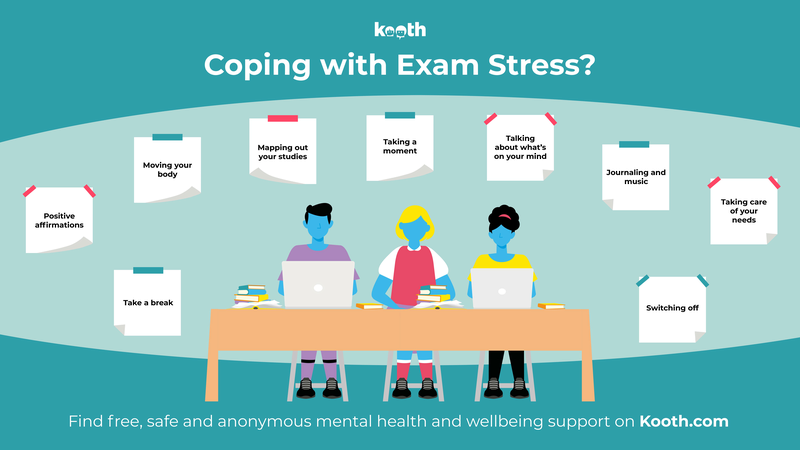 Our Managing Exam Stress workshops were really well attended last month and booked up very quickly. Whilst we know that exams are now well under-way, we wanted to share with you the recorded workshop to share either with those who were not able to join the live sessions or for those who may like to look back on some of the hints and tips.The Kooth Managing Exam Stress workshop recording can be found HERE.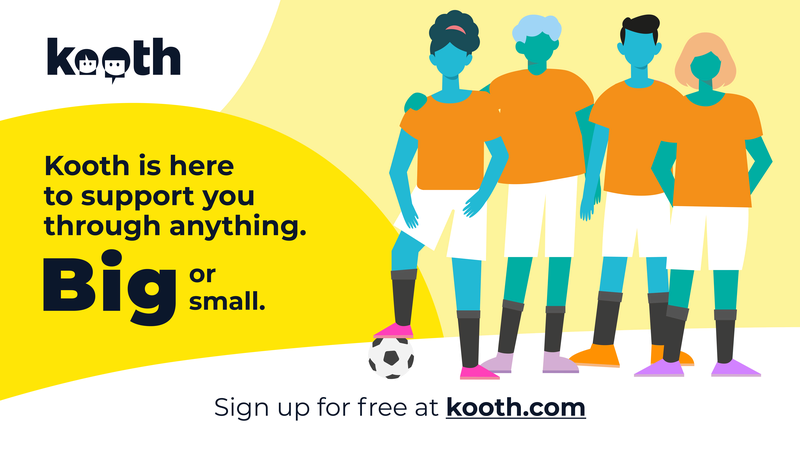 We recognise that often young men have a barrier to receiving support and this can be for a number of reasons, some of which we have identified in our Kooth Pulse report and created a workshop in support. Mental health support for young men is so important.Kooth has created a male targeted workshops designed to help young men identify, manage and get support for any questions or worries they may have.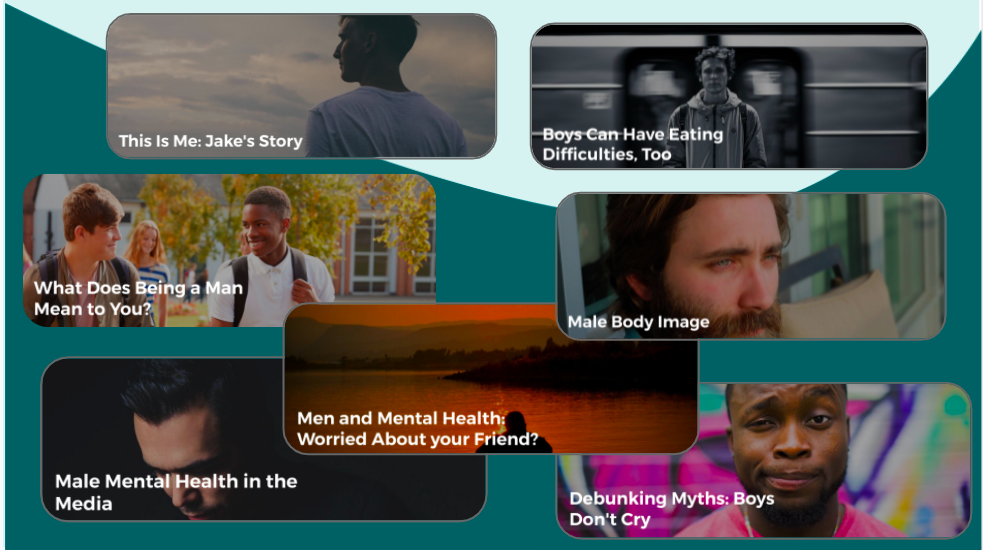 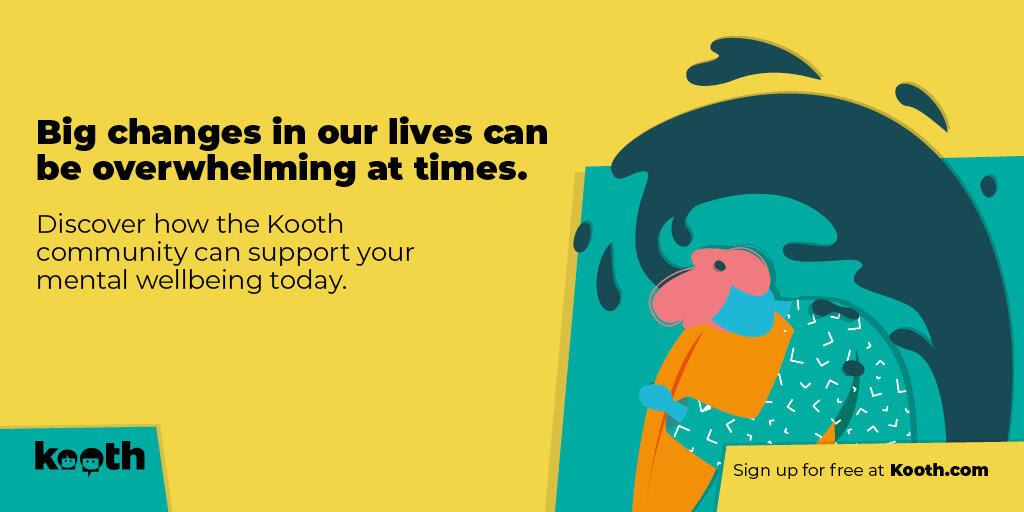 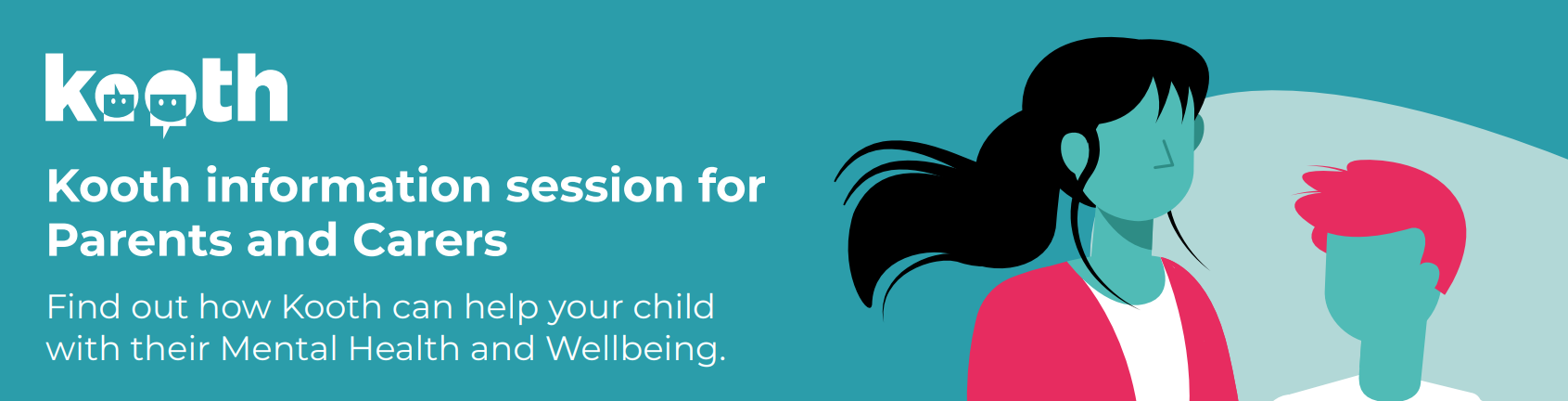 Kooth's London and South East team offer monthly information sessions for parents & carers interested in finding out more about Kooth services. Please provide the link below to parents/carers.  Kooth can also provide letters for schools to share with parents / carers explaining what Kooth is and that their child may hear about it through school as a support for them should they need it. Please contact your Kooth Engagement Lead to request these letters and other support resources for parents.The link for parents/carers to book the free information session can be found here:Tuesday 7th June 2022, 6pm-7pmhttps://www.eventbrite.co.uk/e/introduction-to-kooth-for-parents-and-carers-tickets-277457000357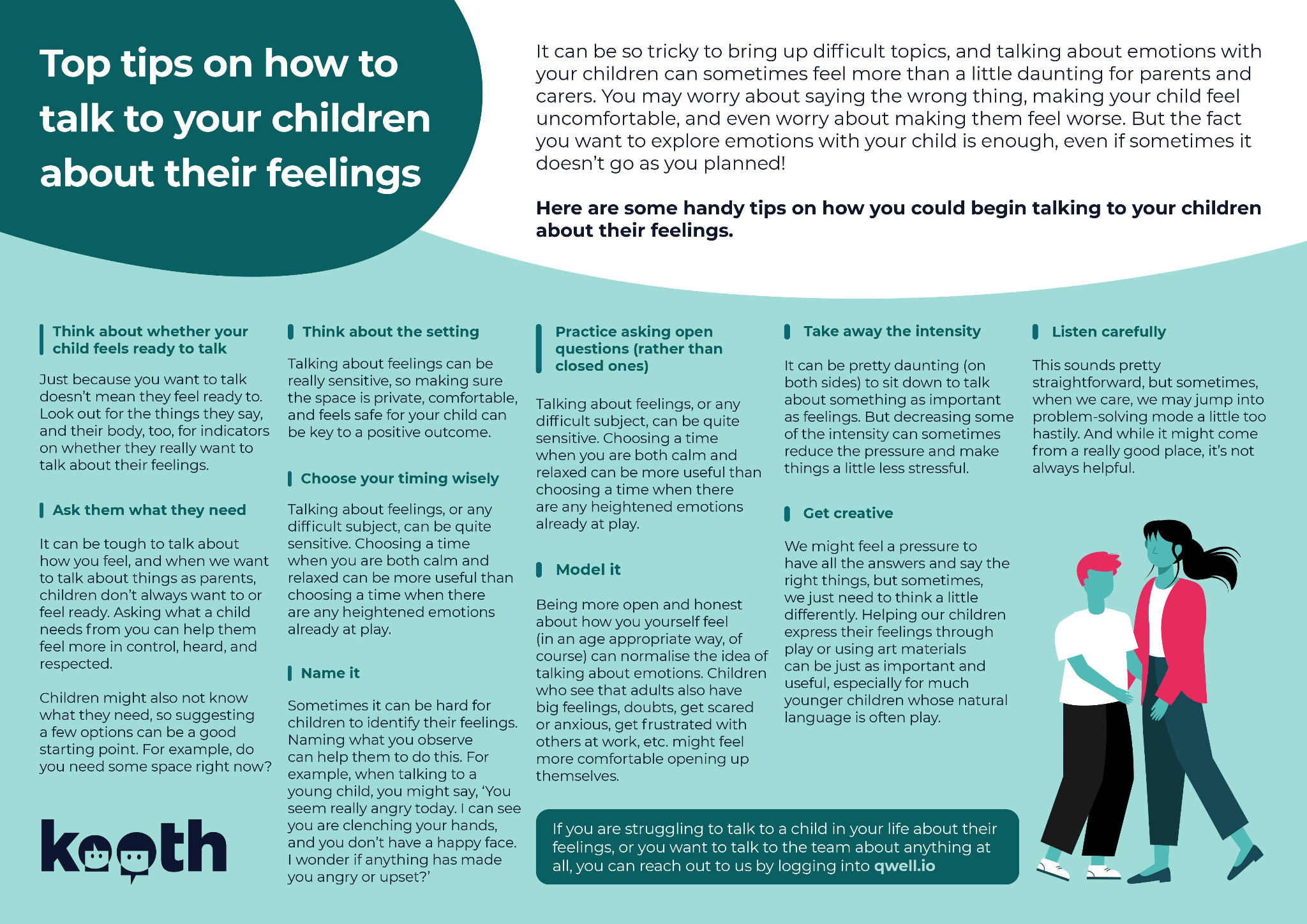 These helpful tips from Kooth's clinical team can help parents and carers start to talk to their young people about their feelings.It can be so tricky to bring up difficult topics, and talking about emotions with your children can sometimes feel more than a little daunting for parents and carers. You may worry about saying the wrong thing, making your child feel uncomfortable, and even worry about making them feel worse. But the fact you want to explore emotions with your child is enough, even if sometimes it doesn’t go as you planned!If this feels familiar for you, you are definitely not alone!If you want to read more about Kooth and the support we offer for your child or young person, you can download our Parent and Carer brochure here.Our Qwell service for adults continues to grow and we are delighted to share that in the London & South East region everyone in Norfolk & Waveney over the age of 11 years can now access support through either our Kooth or Qwell services.Our latest adult focused report, Supporting Adults with Stressful Life Events in a Digital Service, can also be found here.Kooth will be hosting a series of discussion boards, live forums, podcasts and Magazine content in celebration of Pride Month this June.Young people can find out more by signing up to Kooth at kooth.com and following the instructions below.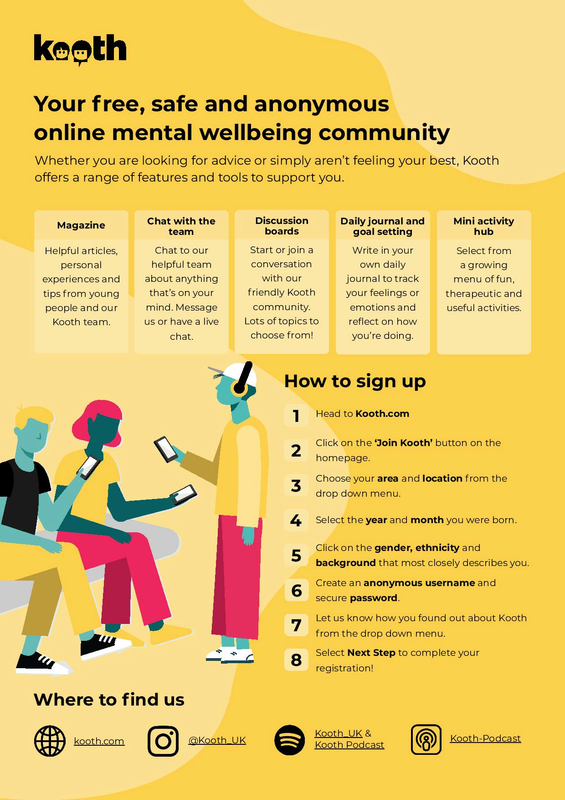 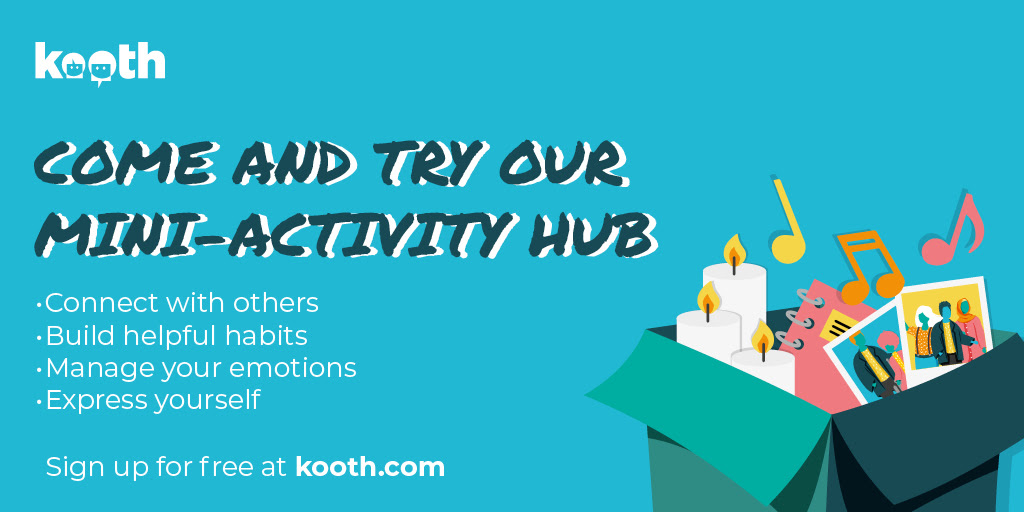 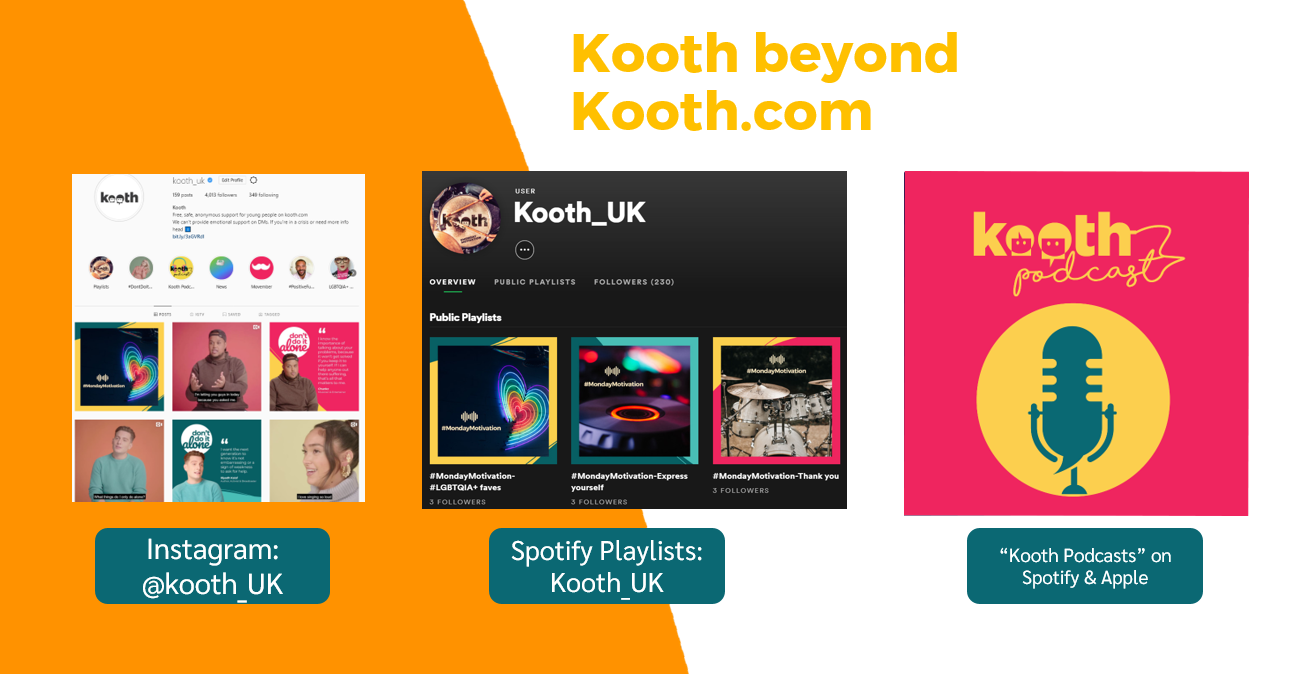 Support for Schools -Kooth Young Males Mental Health WorkshopsPlease contact your local Kooth Engagement Lead to book a workshop or receive a recording for lessons and focus groups.-What we offer--Free counselling from BACP accredited counsellors-- Digital round the clock availability, enabling the likelihood of engagement--Free resources and support for your organisation--Free staff training on Kooth services--Class and group awareness workshops--Self help tools to build resilience and confidence-We also have male focused posters and cards that we can send in support of your pending workshop or awareness day.Support for Adults - QwellWhat's On Kooth - June 2022Kooth's Mini-Activity HubSome little Kooth extras...... 